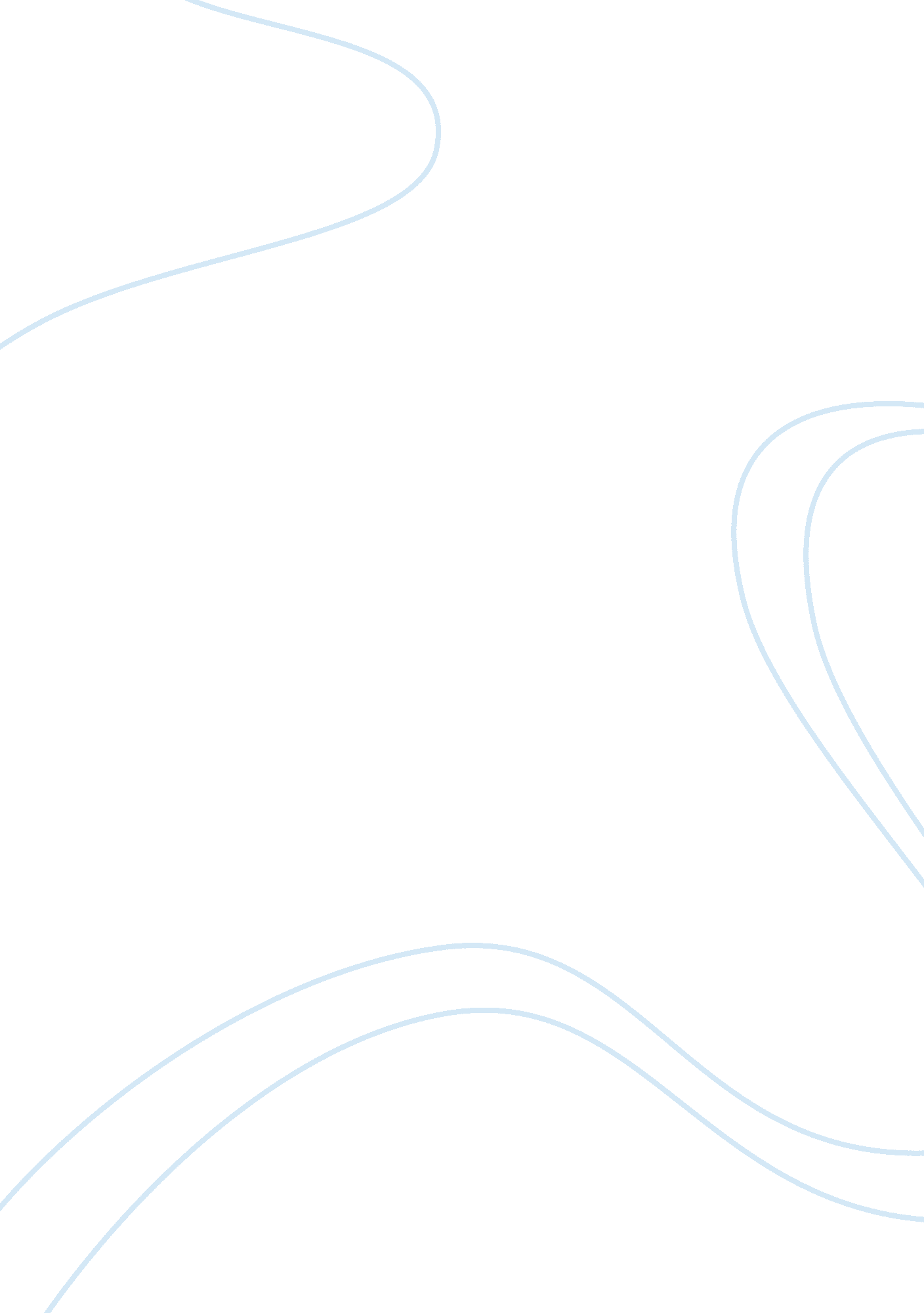 Nixon kennedy debate - answer to questions critical thinking examplesSociology, Communication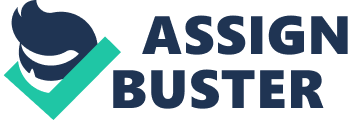 Yes! I do agree with the above-mentioned comment. Effective communication calls for both verbal as well as non-verbal message-conveying power. On one hand, where the verbal persuasion through the use of effective words, crisp and concise speech, clear dialect and tone modulations plays a major role in effective communication, similarly, on the other hand, impressive body language and appropriate gestures equally have a role to play in it. Persuasion, through a proper parlance and through effective facial gestures and hand movements, both are necessary for the speaker to win appreciation votes. As we have seen here that in their speeches, Nixon managed to impress the radio audiences whereas Kennedy got the votes from the television audiences, it brings us to the conclusion that for effective communication it is must to impress all those people who are listening to you as well as those who are seeing you. The power to impress both types of audiences might seem to be an onus task in the beginning but once you master the art of good communication, it will be a piece of cake for you. 
Let’s come to the “ why” part now! Every human being has a tendency to get attracted towards certain facial gestures, hand movements made during a speech, and modulations in speech at perfect places to make an imprint on the audience’ mind with effective words; so it is easy to persuade them with these tricks of communication so that you can convey the exact message that you want to convey with your precise intentions. If such things are not used by the orator, the speech becomes dull and no listener pays attention to what the speaker is saying if he/she does not find your expressions interesting enough or your intensity towards the thought is lacking substance. 
- Appropriate facial gestures ignite emotions in the listeners and they can be persuaded easily. 
- Speed modulations are necessary because it makes the speech more audible, easy to hear and perceptible, and display your intensified emotions towards a particular thought. 
- Hand movements capture attention and keep the listeners engaged and attentive. 
- Body language and proper physical demeanor infuses passion in the speech and in turn inculcates a passion to listen in the audience. 